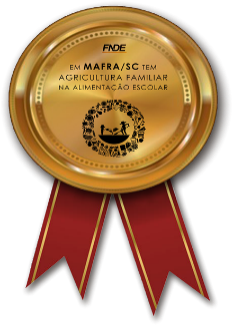 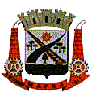 DEPARTAMENTO DE ALIMENTAÇÃO ESCOLARCARDÁPIO PARA BERÇÁRIO I e II( a partir de 6 meses)CENTROS DE EDUCAÇÃO INFANTIL/2024* As hortaliças a serem oferecidas na preparação salgada podem ser alteradas por outras da época, desde que fique bem colorido e bem variado (vagem, chuchu, batata salsa, aipim, espinafre, etc), lembrando sempre que o sal e óleo devem ser utilizados na mínima quantidade, dando prioridade para temperos naturais como: salsa, cebolinha e cebola.*Proibido a adição de açúcar às frutas/ chás/ leite.Giovana Andréa Zanini KundlatschNutricionistaCRN 10 - 0452Refeição2ª feira3ª feira4ª feira5ª feira6ª feiraDesjejum8:00 hBercário I-Leite c/ fruta (papinha)-mingau de maçã com aveia- Danoninho caseiro (batata doce e fruta)-mingau de banana com aveia-Leite c/ fruta (papinha)Desjejum8:00 hBercário II-Leite c/ fruta -mingau de maçã com aveia- Danoninho caseiro (batata doce e fruta)-mingau de banana com aveia-Leite c/ fruta Almoço10:15 h- Papa de arroz c/ feijão- Carne moída refogada com repolho- Quirera c/ carne suína desfiada- Feijão- Couve refogada- Sopa de feijão- Macarrão c/ carne moída- Lentilha- Sal couve-flor- Arroz c/ feijão- Bife de fígado- Purê batata salsaLanche13:15 hFrutaFrutaFrutaFrutaFrutaJantar15:15 h- Sopa de frango c/  legumes e aveia- Suco uva- Purê de batata- Arroz- Peixe assado- Sal. beterraba- Polenta c/ carne bovina- Arroz- Sal cenoura- Canja de galinha- Arroz - Lentilha a Espanhola- Sal beterraba